DOKTORA TEZ İZLEME …………… DÖNEMİ RAPORUÖğrenci Bilgileri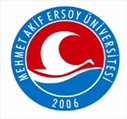 				T.C.              BURDUR MEHMET AKİF ERSOY ÜNİVERSİTESİ                             FEN BİLİMLERİ ENSTİTÜSÜAdı SoyadıNumarasıAnabilim DalıDanışmanıTez BaşlığıBir Önceki Toplantı tarihiBundan Önceki Dönemlerde Yapılan Çalışmaların Kısa Özeti.Bundan Önceki Dönemlerde Yapılan Çalışmaların Kısa Özeti.Bu Dönemde Yapılan Çalışmalar ve Elde Edilen BulgularBu Dönemde Yapılan Çalışmalar ve Elde Edilen BulgularBundan Sonraki Dönemde Yapılması Planlanan Çalışmalar ( Ekte verilebilir )Bundan Sonraki Dönemde Yapılması Planlanan Çalışmalar ( Ekte verilebilir )